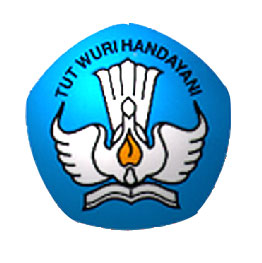 LAPORANHASIL CAPAIAN KOMPETENSI PESERTA DIDIKSEKOLAH DASAR(SD)KEMENTERIAN PENDIDIKAN DAN KEBUDAYAAN REPUBLIK INDONESIAPETUNJUKBuku Laporan Hasil Pencapaian Kompetensi Peserta Didik, merupakan ringkasan hasil penilaian terhadap seluruh aktivitas pembelajaran yang dilakukan peserta didik dalam kurun waktu tertentu. Laporan perkembangan dan hasil Pencapaian Kompetensi peserta didik secara rinci, disajikan dalam portofolio yang merupakan bagian tidak terpisahkan dari Buku Laporan Hasil Pencapaian Kompetensi Peserta Didik ini.Buku Laporan Hasil Pencapaian Kompetensi Peserta Didik dipergunakan selama peserta didik yang bersangkutan mengikuti pelajaran di Sekolah Dasar;Apabila pindah sekolah, buku Laporan Hasil Pencapaian Kompetensi Peserta Didik ini dibawa oleh yang bersangkutan untuk dipergunakan di sekolah baru dengan meninggalkan arsip/copy di sekolah lama;Apabila buku Laporan Hasil Pencapaian Kompetensi Peserta Didik ini hilang, dapat diganti dengan Buku Laporan Hasil Pencapaian Kompetensi Peserta Didik pengganti yang disahkan oleh Kepala Sekolah asal;Buku Laporan Hasil Pencapaian Kompetensi Peserta Didik ini harus dilengkapi dengan pas foto (3 cm x 4 cm) dan pengisiannya dilakukan oleh Guru Kelas;Laporan penilaian memuat hasil Pencapaian Kompetensi yang disajikan secara deskriptif untuk masing-masing kompetensi inti. Laporan perkembangan fisik diisi dengan data kondisi peserta didik berdasarkan hasil pengukuran yang dilakukan guru bekerjasama dengan pihak lain yang relevan.Laporan kondisi kesehatan diisi dengan deskripsi hasil pemeriksaan yang dilakukan guru, bekerjasama dengan tenaga kesehatan atau puskesmas terdekat.Kolom ketidakhadiran diisi dengan data akumulasi ketidakhadiran siswa, baik karena sakit, izin, maupun tanpa keterangan dalam satu semester.IDENTITAS PESERTA DIDIKSemarang, 15 Juli 2013Kepala Sekolah,Miyatun, A.MaNIP. 19530812 187402 2 009SikapPengetahuanKeterampilanEkstrakurikulerSaran-saranMengetahui:Orang Tua/Wali, 						Guru Kelas,NIP Perkembangan Fisik/KesehatanKondisi KesehatanCatatan Prestasi KETERANGAN PINDAH SEKOLAHNama Peserta Didik : 						KETERANGAN PINDAH SEKOLAHNama Peserta Didik : 						Nama Peserta Didik:Yunanda Esti RahmasariNomor Induk :1543Tempat,Tanggal Lahir:Semarang, 08 Januari 2004Jenis Kelamin:PerempuanAgama:IslamPendidikan sebelumnya:TK PGRI 60Alamat Peserta Didik:Jl. Jonggring SalokoNama Orang Tua:Ayah:Yuna NugrohoIbu	:Sri HartatikPekerjaan Orang Tua:Ayah:WiraswastaIbu	:Ibu Rumah TanggaAlamat Orang Tua:Jalan:Jl. Jonggring SalokoKelurahan/Desa:KrobokanKecamatan:Semarang BaratKabupaten/Kota:SemarangProvinsi:Jawa TengahWali Peserta Didik:Nama:-Pekerjaan:-Alamat:-Nama Peserta Didik:Yunanda Esti RahmasariKelas:IV (empat)Nomor Induk:1543Semester:I (satu)Nama Sekolah:SDN Karangayu 03Tahun Pelajaran:2013 / 2014Alamat Sekolah:Jl. Kenconowungu Tengah VJl. Kenconowungu Tengah VJl. Kenconowungu Tengah VJl. Kenconowungu Tengah VAspekDeskripsiMenerima, menjalankan, dan menghargai ajaran agama yang dianutnya.Menunjukkan perilaku jujur, disiplin, tanggung jawab, santun, peduli, percaya diri, dan cinta tanah airAspekDeskripsiMengingatdan memahami pengetahuan faktual dan konseptual berdasarkan rasa ingin tahu tentang:dirinya,makhluk ciptaan Tuhan dan kegiatannyabenda-benda lain di sekitarnyaAspekDeskripsiMenyajikan kemampuan mengamati,menanya, dan mencoba dalam: bahasa yang jelas, logis dan sistematiskarya yang estetisgerakan anak sehattindakan anak beriman dan berakhlak muliaNo.Kegiatan EkstrakurikulerKegiatan yang pernah diikuti1Pramuka23.KetidakhadiranKetidakhadiranKetidakhadiranKetidakhadiranSakit:hariIzin:hariTanpa Keterangan:hariNoAspek Yang DinilaiSemesterSemesterNoAspek Yang Dinilai121Tinggi cmcm2Berat Badan kgkgNoAspek FisikKeterangan1.Pendengaran2.Penglihatan3.Gigi4.Lainnya ……………….NoJenis PrestasiKeterangan1.2.3.4.KELUARKELUARKELUARKELUARTanggalKelas yang DitinggalkanSebab-sebab Keluar atau atas permintaan (Tertulis)Tanda Tangan Kepala Sekolah, Stempel Sekolah, dan Tanda Tangan Orang Tua/WaliKepala Sekolah, NIP.Kepala Sekolah, NIP.Kepala Sekolah, NIP.NOMASUKMASUKMASUK1.Nama Peserta DidikNomor IndukKepala Sekolah, Nama SekolahMasuk di Sekolah ini:TanggalDi KelasTahun PelajaranNIP.2.Nama Peserta DidikNomor IndukKepala Sekolah, Nama SekolahMasuk di Sekolah ini:TanggalDi KelasTahun PelajaranNIP.3.Nama Peserta DidikNomor IndukKepala Sekolah, Nama SekolahMasuk di Sekolah ini:TanggalDi KelasTahun PelajaranNIP.